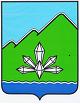 АДМИНИСТРАЦИЯ ДАЛЬНЕГОРСКОГО ГОРОДСКОГО ОКРУГА ПРИМОРСКОГО КРАЯПОСТАНОВЛЕНИЕ20 сентября 2016                             г. Дальнегорск                                     №523-паОб утверждении Порядка формирования и ведения реестра муниципальных услуг (функций)Дальнегорского городского округаВ соответствии с Федеральным законом Российской Федерации от 27.07.2010 № 210-ФЗ «Об организации предоставления государственных и муниципальных услуг», руководствуясь Федеральным законом от 06.10.2003 № 131-ФЗ «Об общих принципах организации местного самоуправления в Российской Федерации», Уставом Дальнегорского городского округа, администрация Дальнегорского городского округаПОСТАНОВЛЯЕТ: Утвердить Порядок формирования и ведения реестра муниципальных услуг (функций) Дальнегорского городского округа (прилагается).Признать утратившим силу постановление администрации Дальнегорского городского округа от 10.08.2009 № 637-па «Об утверждении Положения о реестре муниципальных услуг Дальнегорского городского округа и порядке его ведения».Настоящее постановление подлежит размещению на официальном интернет-сайте Дальнегорского городского округа.Контроль за исполнением настоящего постановления возложить на первого заместителя главы администрации Дальнегорского городского округа.Глава Дальнегорского городского округа 				                                                       И.В. СахутаУТВЕРЖДЕНпостановлением администрацииДальнегорского городского округаот 20.09.2016  № 523-паПОРЯДОКформирования и ведения реестра муниципальных услуг (функций) 
Дальнегорского городского округа1. Общие положения1.1. Настоящий Порядок устанавливает требования к формированию и ведению реестра муниципальных услуг (функций) Дальнегорского городского округа (далее - Реестр).1.2. Включению в Реестр подлежат следующие сведения:а) о муниципальных услугах, предоставляемых администрацией Дальнегорского городского округа;б) об услугах, которые являются необходимыми и обязательными для предоставления муниципальных услуг;в) об услугах, предоставляемых муниципальными учреждениями и иными организациями, в которых размещается муниципальное задание (заказ), выполняемое (выполняемый) за счет средств бюджета Дальнегорского городского округа;г) о функциях, исполняемых органами администрации Дальнегорского городского округа.1.3. Перечень услуг, которые являются необходимыми и обязательными для предоставления муниципальных услуг, утверждается решением Думы Дальнегорского городского округа.1.4. Уполномоченным органом, организующим ведение Реестра, является управление делами администрации Дальнегорского городского округа (далее – уполномоченный орган).1.5. Органы администрации Дальнегорского городского округа (далее - органы, предоставляющие муниципальные услуги) формируют и ведут Реестр в части муниципальных услуг (функций), предоставляемых (исполняемых) соответствующим органом администрации и (или) подведомственными муниципальными учреждениями.Органы, предоставляющие муниципальные услуги несут ответственность за:1) формирование и своевременное предоставление уполномоченному органу сведений о муниципальных услугах (функциях), в том числе необходимых для поддержания в актуальном состоянии информации о таких услугах (функциях), для размещения в Реестре;2) полноту и правильность сведений о муниципальных услугах (функциях), размещаемых в Реестре;3) предоставление информации о муниципальных услугах (функциях) заинтересованным лицам.1.6. Реестр ведется в электронном виде и на бумажном носителе по форме согласно приложению 1 к настоящему Порядку.1.7. Информирование физических и юридических лиц о муниципальных услугах (функциях) Дальнегорского городского округа осуществляется посредством размещения электронной версии реестра муниципальных услуг на сайте Дальнегорского городского округа http://dalnegorsk-mo.ru.2. Формирование и ведение Реестра2.1. Сведения о муниципальных услугах (функциях) для формирования Реестра представляются в уполномоченный	 орган в электронном виде и на бумажном носителе за подписью руководителя органа, предоставляющего муниципальную услугу.При несоответствии информации на бумажном носителе и информации в электронном виде приоритет имеет информация на бумажном носителе.2.2. Изменения в Реестр вносятся в случае:1) вступления в силу правового акта, отменяющего, изменяющего и (или) дополняющего правовой акт, на основании которого в Реестр была внесена информация;2) изменения наименования органа, предоставляющего муниципальную услугу (исполняющему муниципальную функцию), организаций, участвующих в предоставлении муниципальной услуги;3) необходимости устранения ошибочно внесенной информации.2.3. Информация о необходимости внесения изменений в Реестр в течение 5 рабочих дней после возникновения основания, указанного в пункте 2.2 настоящего Положения, направляется в уполномоченный орган по форме согласно приложению 2 к настоящему Положению.2.4. Основанием для исключения сведений о муниципальной услуге из Реестра является вступление в силу нормативных правовых актов, в соответствии с которыми прекращается ее предоставление.Орган, предоставляющий указанную муниципальную услугу, в течение 5 рабочих дней со дня вступления в силу нормативных правовых актов, в соответствии с которыми прекращается ее предоставление, направляет в уполномоченный орган соответствующую информацию для исключения услуги из Реестра.2.5. Уполномоченный орган один раз в три месяца проводит уточнение содержания Реестра с целью внесения в него изменений в соответствии с информацией, полученной от органов, предоставляющих муниципальные услуги.Приложение № 1к Порядку формирования и ведения реестра муниципальных услуг (функций) Дальнегорского городского округаФорма Реестра муниципальных услуг (функций) Дальнегорского городского округаПриложение № 2к Порядку формирования и ведения реестра муниципальных услуг (функций) Дальнегорского городского округа___________________________________________________________________ 
указывается полное наименование органа администрации Дальнегорского городского округа 
просит включить сведения (изменить сведения, исключить сведения) в Реестр муниципальных услуг (функций) Дальнегорского городского округа:Раздел 1. Муниципальные услуги, предоставляемые администрацией Дальнегорского городского округа Раздел 1. Муниципальные услуги, предоставляемые администрацией Дальнегорского городского округа Раздел 1. Муниципальные услуги, предоставляемые администрацией Дальнегорского городского округа Раздел 1. Муниципальные услуги, предоставляемые администрацией Дальнегорского городского округа Раздел 1. Муниципальные услуги, предоставляемые администрацией Дальнегорского городского округа Раздел 1. Муниципальные услуги, предоставляемые администрацией Дальнегорского городского округа Номер услугиНаименование муниципальной услугиНаименование органа администрации Дальнегорского городского округа, предоставляющего услугуКатегории заявителейСведения о возмездности (безвозмездности) предоставления услугиСведения об административном регламенте предоставления муниципальной услуги1234561.1....Раздел 2. Услуги, которые являются необходимыми и обязательными для предоставления муниципальных услугРаздел 2. Услуги, которые являются необходимыми и обязательными для предоставления муниципальных услугРаздел 2. Услуги, которые являются необходимыми и обязательными для предоставления муниципальных услугРаздел 2. Услуги, которые являются необходимыми и обязательными для предоставления муниципальных услугРаздел 2. Услуги, которые являются необходимыми и обязательными для предоставления муниципальных услугРаздел 2. Услуги, которые являются необходимыми и обязательными для предоставления муниципальных услугНомер услугиНаименование муниципальной услуги, для предоставления которой необходимо оказание услуги организациями, участвующими в предоставлении муниципальных услугНаименование муниципальной услуги, для предоставления которой необходимо оказание услуги организациями, участвующими в предоставлении муниципальных услугНаименование услуги, являющейся необходимой и обязательной для предоставления муниципальной услугиНаименование услуги, являющейся необходимой и обязательной для предоставления муниципальной услугиНаименование услуги, являющейся необходимой и обязательной для предоставления муниципальной услуги1223331.1.…Раздел 3. Муниципальные услуги, предоставляемые муниципальными учреждениями и иными организациями, в которых размещается муниципальное задание (заказ), выполняемое (выполняемый) за счет средств бюджета городского округаРаздел 3. Муниципальные услуги, предоставляемые муниципальными учреждениями и иными организациями, в которых размещается муниципальное задание (заказ), выполняемое (выполняемый) за счет средств бюджета городского округаРаздел 3. Муниципальные услуги, предоставляемые муниципальными учреждениями и иными организациями, в которых размещается муниципальное задание (заказ), выполняемое (выполняемый) за счет средств бюджета городского округаРаздел 3. Муниципальные услуги, предоставляемые муниципальными учреждениями и иными организациями, в которых размещается муниципальное задание (заказ), выполняемое (выполняемый) за счет средств бюджета городского округаРаздел 3. Муниципальные услуги, предоставляемые муниципальными учреждениями и иными организациями, в которых размещается муниципальное задание (заказ), выполняемое (выполняемый) за счет средств бюджета городского округаРаздел 3. Муниципальные услуги, предоставляемые муниципальными учреждениями и иными организациями, в которых размещается муниципальное задание (заказ), выполняемое (выполняемый) за счет средств бюджета городского округаНомер услугиНаименование муниципальной услугиНаименование муниципального учреждения, предоставляющего услугуКатегории заявителейНормативные правовые акты, регулирующие предоставление муниципальной услугиСведения о возмездности (безвозмездности) предоставления услуги1234563.1.…Раздел 4. Муниципальные функции Раздел 4. Муниципальные функции Раздел 4. Муниципальные функции Раздел 4. Муниципальные функции Раздел 4. Муниципальные функции Раздел 4. Муниципальные функции Номер функции Наименование муниципальной функции Наименование органа администрации Дальнегорского городского округа, исполняющего муниципальную функцию Нормативные правовые акты, регулирующие исполнение муниципальной функции Нормативные правовые акты, регулирующие исполнение муниципальной функции Сведения об административном регламенте исполнения муниципальной функции 1 2 3 4 4 5 4.1....№ п/п Наименование муниципальной услуги (функции)Наименование органа, предоставляющего муниципальную услугу (исполняющего функцию)Категории заявителей Нормативные правовые акты, регулирующие предоставление муниципальной услуги (исполнение функции)Сведения о возмездности (безвозмездности) муниципальной услуги (функции)Сведения об административном регламенте предоставления муниципальной услуги (исполнения функции)Причина внесения изменений в реестровую запись о муниципальной услуге (функции)12345678